Дополнительные материалыГ. С. Захарова, З. А. Фаттахова Синтез и ионоселективные свойства композита MoO2/C // Журнал неорганической химии. 2021. Т. 66. № 10. Russian Journal of Inorganic Chemistry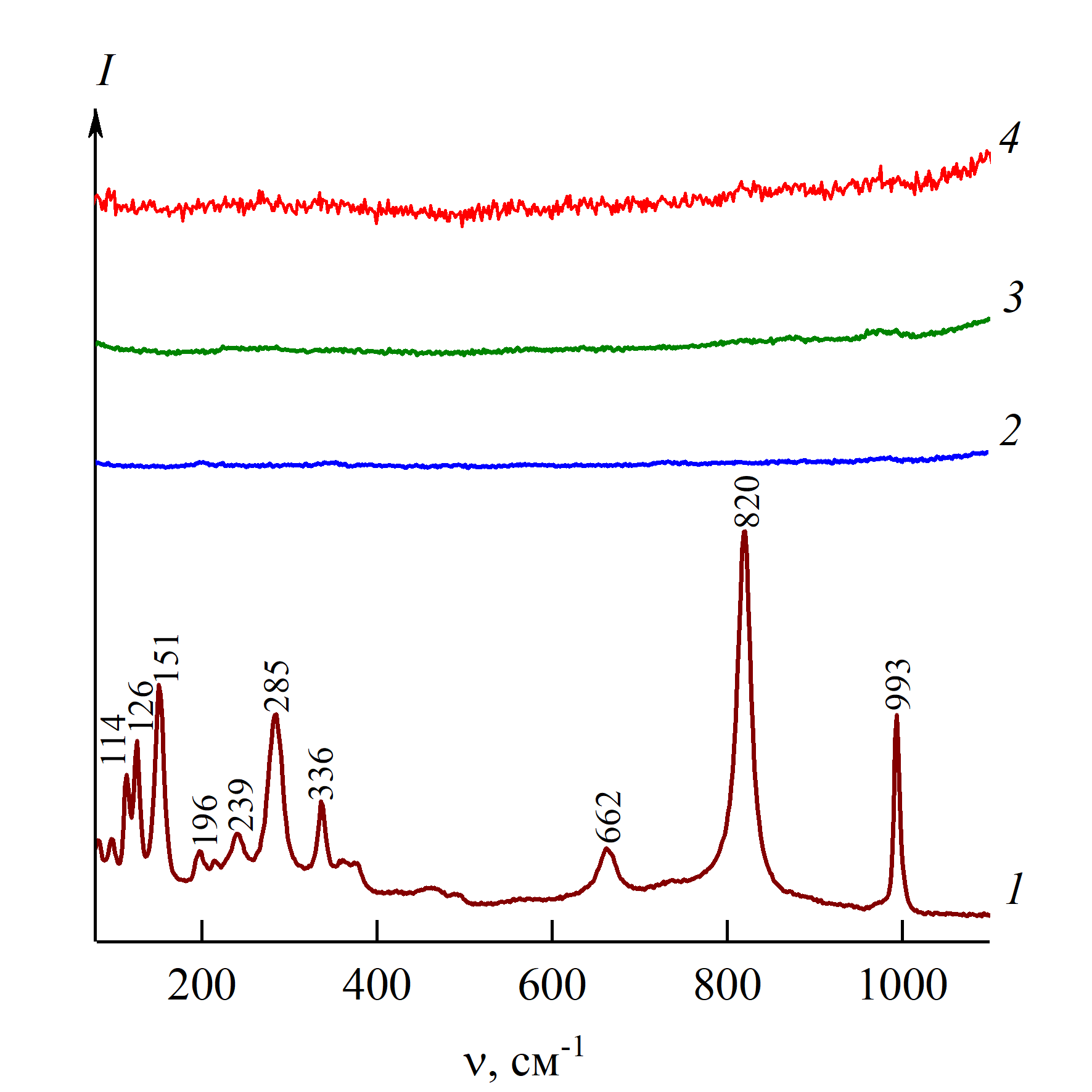 Рис. S1. КР-спектры композитов МоО3/С-0.25 (1), МоО2/С-0.5 (2), МоО2/С-1 (3), МоО2/С-2 (4) в диапазоне частот 100‒1100 см-1.Таблица S1. Коэффициенты селективности ионоселективного электрода на основе композитов МоО3/С-0.25 и МоО2/С-1Мешающий катионКоэффициенты селективности электрода ()Коэффициенты селективности электрода ()Мешающий катионМоО2/С-1МоО3/С-0.25Na+1.7·10-33.5·10-3Rb+8·10-31.2·10-2Ca2+10-25·10-3Sr2+1.1·10-26.3·10-3Ba2+10-24.0·10-3Co2+3.2·10-35·10-3Ni2+2.8·10-33.6·10-3